The Bucharest University of Economic Studies, http://www.ase.ro/   DOCTORAL SCHOOL IN BUSINESS ADMINISTRATION   Mihai Eminescu Building, Room 1407, 41, Dacia Blvd., District 1, Bucharest Tel. +4 021 319.19.00; +4 021 319.19.01/ ext.257, http://doctorat.ase.ro/ Contact Person: Professor Cristinel Vasiliu, PhD,  Email: cristi_vasiliu@yahoo.com Tel: +4 076654622101.11.2023Schedule of Doctoral Seminars ThemesAcademic Year 2023-2024, Semester 1Director of the Doctoral School in Business Administration, Signature: 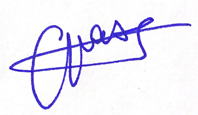 NoThemesPhD Supervisorsand GuestsModerators/ PhD Students  Presentation date and timingLocation/ Room1General principles of academic writingProf. Violeta Dincă PhDProf. Corina Pelău PhDProf. Cristinel Vasiliu PhDPhD students guided by coordinating professors.November 15, 202317:30 – 19:30Topic: Seminar doctoralTime: Nov 15, 2023 05:30 PM AthensJoin Zoom Meetinghttps://ase.zoom.us/j/83612678605?pwd=NEYwWW4xZmp1THlVWnBTb2lRbXVzZz09 Meeting ID: 836 1267 8605Passcode: 0630332Consumers and AI Prof. Corina Pelău PhDProf. Cristinel Vasiliu PhDPhD students guided by coordinating professors.December, 6, 2023, 18.00-22.00Room to be determined3General principles of academic writingAssoc.Prof. Sorin AnagnostePhD students guided by coordinating professor.January 9, 202417:30 – 19:30Topic: PhD SeminarTime: Ian 09, 2024 05:30 PM BucharestJoin Zoom Meetinghttps://ase.zoom.us/j/83894353419?pwd=Nno0NThva21Fb1dHendaUTFQelZaZz09Meeting ID: 838 9435 3419Passcode: 216180